Задание по математикеГруппа 4-ГЭМ-23:   14.02.2024.Тема: «Геометрический смысл производной».(контрольная работа)Задание:   Записать дату и тему урока,  написать конспект в тетрадь рабочую, разобрать теорию  и выполнить задание. Понятие производной - фундаментальное понятие математического анализа, с помощью которого исследуют процессы и явления в естественных, социальных и экономических науках. Изучение различных процессов (механического движения, химических реакций, расширения жидкости при нагревании, значение электрического тока) приводят к необходимости вычисления скорости изменения различных величин, т.е. к понятию производной. 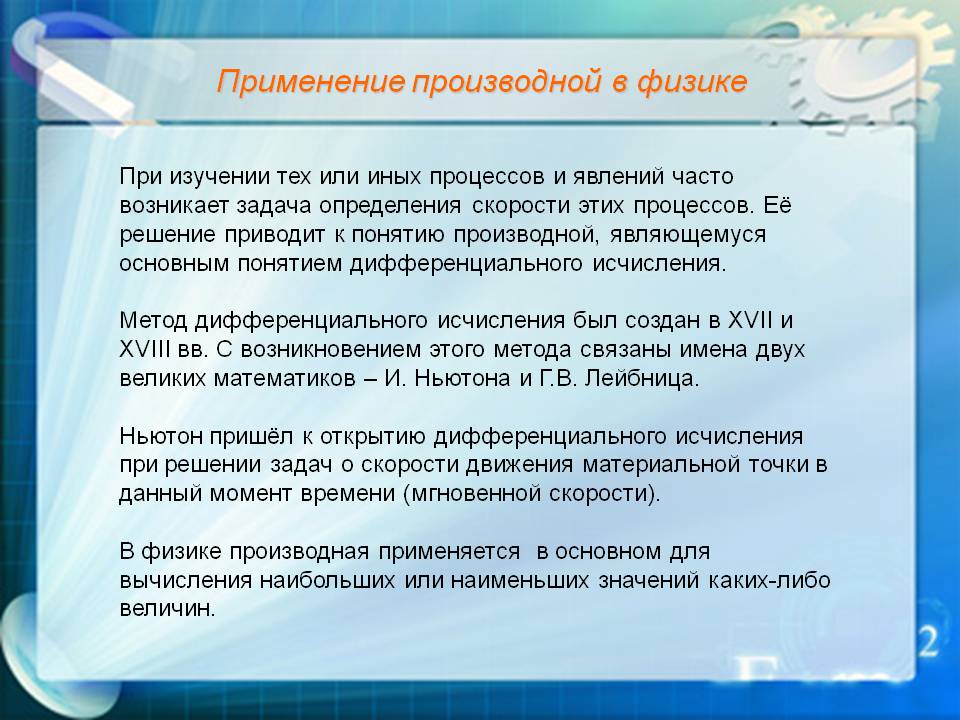 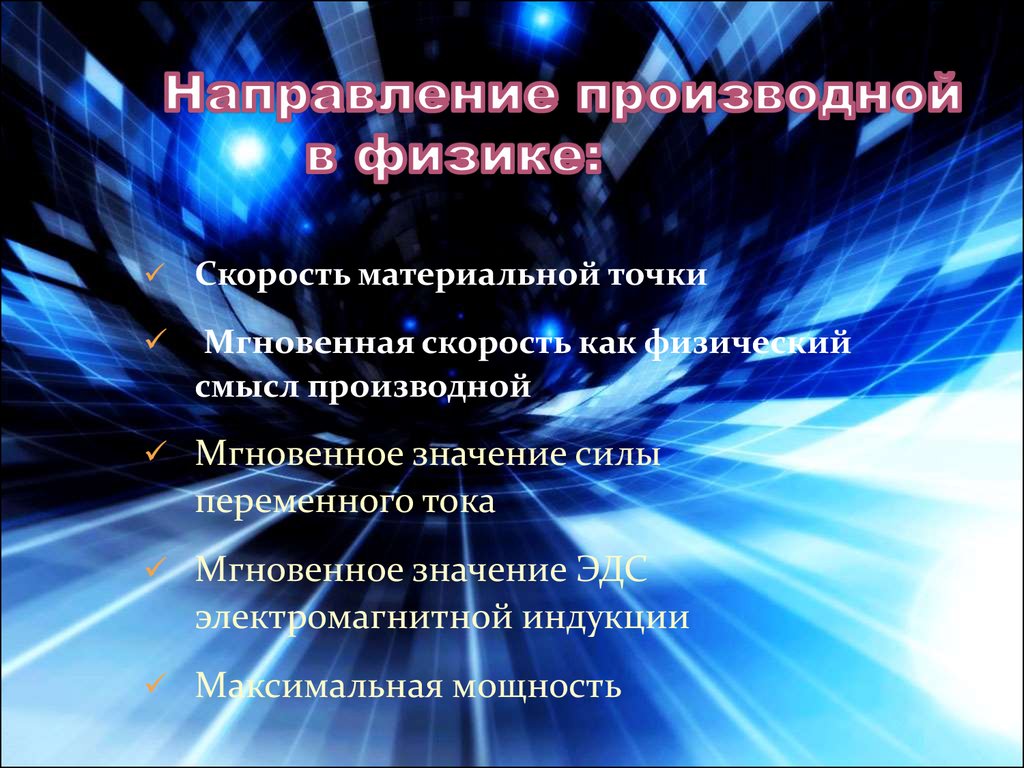 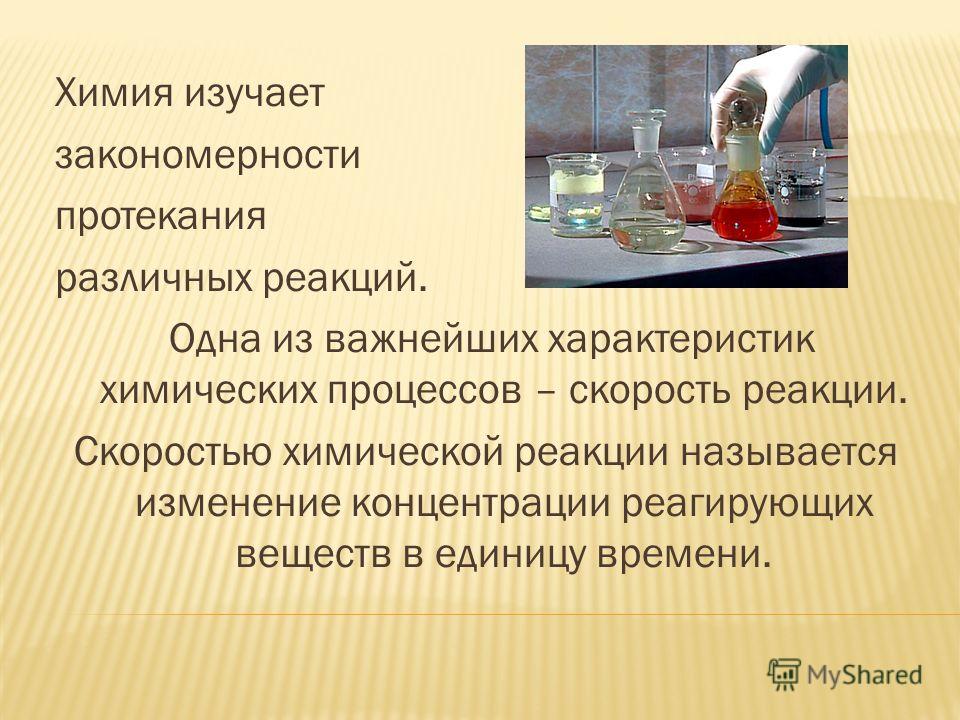 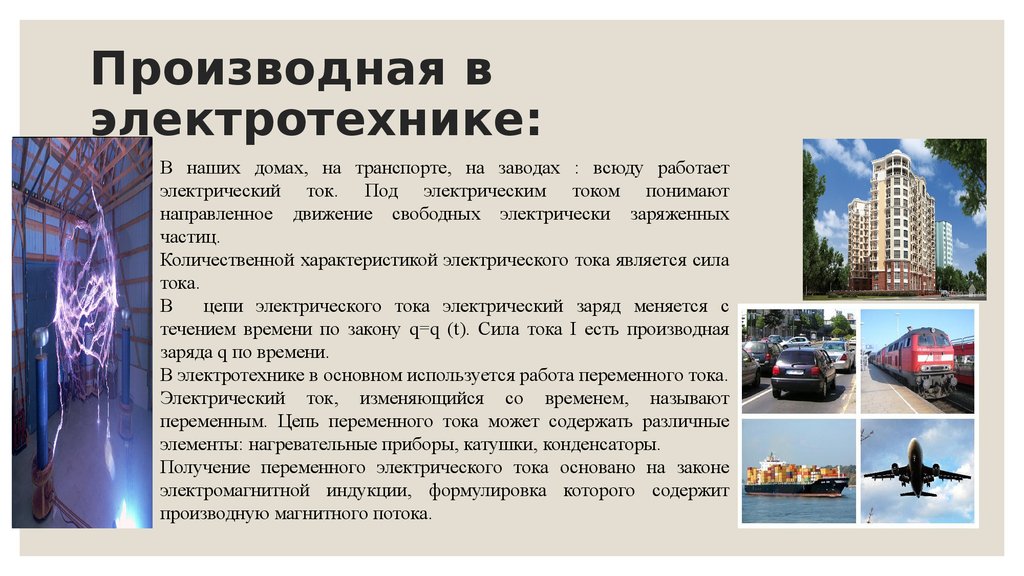 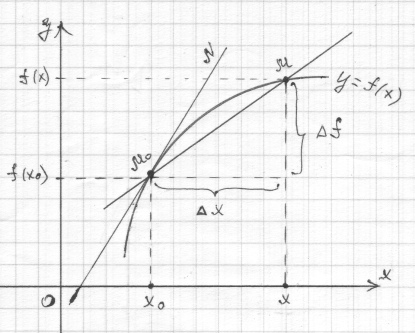 Пусть   дан   график    f(x).Рассмотрим точку М0 с абсциссой  xo.   Пусть  ∆х   -  это  изменение  абсциссы  от  точки   xo   до  х,  т.е.   ∆х  =  х - xo ,   M0М – секущая,  M0N – касательная.     Найдите      а) угловой коэффициент секущей (это средняя скорость изменения функции);     б) угловой коэффициент касательной (подсказка: касательная - это предельное положение секущей)	Решение:   f(x) – заданная функция, ∆х  =  х - xo – изменение  абсциссы  от  точки   xo  до  хvср  = . В нашем случае  kсек =При    х→х0 (или  ∆х →0)  будет   f(x)→f(x0), следовательно,  M0М→ M0N.    Тогда    k кас =  . k кас= у- геометрический смысл производнойk кас=tgЕсли точку М перемещать по кривой f(x),   приближая её к точке М0, то секущая ММ0 будет поворачиваться  вокруг точки М.Определение. Предельное положение секущей    называется касательной к графику функции.  Угловой коэффициент касательной - производная в данной точке х.Уравнение касательной: Алгоритм составления уравнения касательной1.Найти значение функции в точке хо  т. е. уо2.Вычислить производную функции 3.Найти значение производной функции  в точке хо    у (хо )4.Подставить полученные значения в формулу                           y –у о =у (xo)( x – xo)5.Привести уравнение к стандартному виду.Составить уравнение касательной к графику функции у=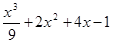 в точке с  абциссой   хо =3Решение: Найдем 1.у0=33/9+232+43-1=322.Найдем производнуюу=х2/3+4х+43. Найдем значение производной в точке х0у(3)=32/3+43+4=194.  Подставим все найденные значения в формулу.у-32=19(х-3)у-32=19х-57у-32-19х+57-19х+у+25=019х-у-25=0Домашнее задание:Составить уравнение касательной к функции  в точке.Составить уравнение касательной к графику функции у= 2х2 +1в точке с  абциссой  1 вариант: хо =-12 вариант: хо =03 вариант: хо =14 вариант: хо =-2 Преподаватель Лаптева В.М.